To Name   From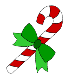        SantaTo Name   From       SantaTo Name   From       SantaTo Name   From       SantaTo Name   From       SantaTo Name   From       SantaTo Name   From       SantaTo Name   From       SantaTo Name   From       SantaTo Name   From       SantaTo Name   From       SantaTo Name   From       SantaTo Name   From       SantaTo Name   From       SantaTo Name   From       SantaTo Name   From       SantaTo Name   From       SantaTo Name   From       SantaTo Name   From       SantaTo Name   From       SantaTo Name   From       SantaTo Name   From       SantaTo Name   From       SantaTo Name   From       SantaTo Name   From       SantaTo Name   From       SantaTo Name   From       SantaTo Name   From       SantaTo Name   From       SantaTo Name   From       SantaTo Name   From       SantaTo Name   From       SantaTo Name   From       SantaTo Name   From       SantaTo Name   From       Santa